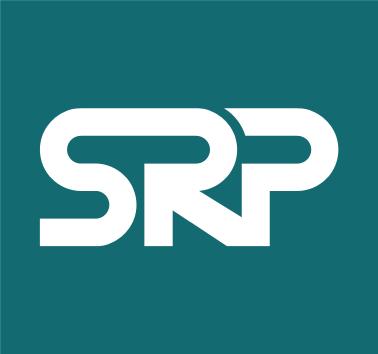 SITUACIÓN ACTUAL DE LA EMPRESADatos de la empresaEmpresa de nueva creación:    Sí    No Denominación socialFecha inicio actividadDomicilio social (calle, municipio, provincia y código postal)Domicilio Fiscal (calle, municipio, provincia y código postal)Número de identificación fiscalFecha y lugar de constituciónTeléfonoFaxE-mailPersona de contactoNombreDirección del contactoTeléfonoFaxE-mailRelación con el proyecto/empresa (asesor, gerente, consejero delegado…)Actividad de la empresaAccionistasEn caso de que alguno fuera una entidad jurídica, se indicará el número de identificación fiscal de ésta, su composición accionarial, domicilio social y participaciones en otras compañías, si las hubiera.Pactos entre accionistas.Relaciones contractuales entre los socios o entidades vinculadas a los mismos con la empresa.Miembros del Consejo* En caso de entidades jurídicas, indicar persona física que la representa.Empresas filiales o participadasAntecedentes de los promotores o antecedentes históricos de la empresa, incluyendo descripción de otras empresas relacionadas con los promotores (actividad, CIF, ubicación, accionariado,…)Relación de los centros de trabajo de la empresa (mismo CIF)Productos o serviciosDescripción de la gama de productos o servicios. Especificaciones técnicas y calidades de los productos. Condiciones, períodos de prestación y tipología de contratos en el caso de servicios. Indicar las ventajas frente a similares productos o servicios  de la competencia. Citar materias primas utilizadas, fuentes de suministros principales y alternativas y contratos importantes de suministros.Proceso productivoDescripción de los procesos de obtención de los principales productos o servicios, capacidades instaladas, producciones de los últimos años, tecnología de la producción -propia, adquirida, contratos de asistencia técnica, etc.-. Indicar si se introduce alguna innovación a escala nacional, comunitaria o mundial.Descripción inmovilizado actual de la empresaMaquinaria, inmuebles, otros activos fijos, etcétera. Indicar calendario y cuantía de amortización de dichos activos.ComercializaciónExponer la situación del mercado al que se destinan sus productos, haciendo referencia a principales clientes, proveedores y competidores, así como describir la estructura comercial de  asimismo la cartera de pedidos en curso.Plantilla actual de la empresaPlantilla actual desglosada por categoría o departamento. Gastos de personal. Indicar organigrama general y la evolución de la plantilla en los últimos tres años.Información financieraEntidades con las que trabaja la empresa.Contratos actuales de préstamo, crédito, leasing: condiciones económicas, garantías y calendario y cuantía de amortizaciones.Subvenciones actuales y calendario. Amortización.Pasivos contingentes: retrasos en pagos o provisiones no realizadas.Avales concedidos a terceros y recibidos de terceros.Deudas actuales de la sociedad: estado de las mismas.Aspectos medioambientales de la empresa Indicar el cumplimiento de la normativa vigente sobre emisiones contaminantes y si se reducen los índices de contaminación por debajo de lo preceptuado. En este caso, comentar qué medios se utilizan para ello.INFORMACIÓN DEL PROYECTOMemoria descriptiva del proyectoJustificación de  del proyecto, descripción del proyecto y de las inversiones a realizar. Indicar las innovaciones que se pongan en marcha con el proyecto de inversión tanto en el proceso, como en el producto y la comercialización.Promotores del proyectoPlan de inversiones. Calendario de ejecuciónEn caso necesario, acompañar este listado general de inversiones con un desglose de las mismas y un calendario detallado de ejecución. Indicar características técnicas y capacidades.* Indicar en detalle los coeficientes de amortización de estas inversionesNaturaleza de los leasingPlan de financiación del proyecto* Indicar las condiciones detalladas de los préstamos: entidad, importe, condiciones, garantías, avales, etcétera.Subvenciones(*) Pendiente de solicitar, solicitada, concedida o pagadaPlantillaSe hará referencia únicamente a los nuevos puestos generados como consecuencia del proyectoProducción y costes(*) Se hará referencia a las cantidades a producir o servicios a prestar en las unidades con las que habitualmente trabaje la empresa.(*) Se indicarán los mismos datos por cada línea de productos fabricados o cada servicio que se preste. Justificación de los supuestos empleados.MercadoAnálisis del mercado al que se dirigirán los productos/servicios. Estudio de la demanda, tamaño, evolución histórica y prevista, concentración, ubicación geográfica, principales clientes actuales y futuros. Previsiones de ventas y condiciones –precios y márgenes-.CompetenciaListado de las empresas consideradas competencia directa dando los datos más significativos de las mismas, su ubicación y sus cuotas de mercado. Análisis comparativo de los puntos fuertes y débiles de dichas empresas respecto al proyecto presentado.ComercializaciónSe indicarán los cambios en la estrategia y estructura de comercialización de la empresa como resultado del proyecto que se afronta, las actuaciones previstas para captar nueva cuota de mercado, las actuales y futuras vías de comercialización y precios de los productos iguales o competidores. Indicar redes de ventas, publicidad y propaganda.Aspectos medioambientales del proyectoSe indicarán las posibles agresiones que la puesta en marcha del proyecto pueda producir al medio ambiente, las medidas previstas para limitarlas o evitarlas o si el proyecto tiene una marcada orientación a reducir considerablemente la contaminación del medio. Si se precisan autorizaciones medioambientales, fase en que se encuentran.Puntos fuertes y débilesSe destacarán aquellos factores que sean considerados de especial relevancia en relación con los datos y comentarios expuestos en esta solicitud.INFORMACIÓN CONTABLESe aportarán balance, cuenta de resultados y presupuesto de tesorería provisionales a 5 años. Indicar supuestos estimados. A continuación se muestra una plantilla que puede servir de base para su elaboración:SOLICITUD DE PARTICIPACIÓNDECLARACIONESEl abajo firmante declara:Que las manifestaciones y documentación recogidas en la solicitud son ciertas y veraces, aceptando cualquier responsabilidad que se pueda derivar de su falsedad o inexactitud.Conocer y aceptar que la firma de la solicitud no compromete al firmante o entidad a quien representa a la formalización de la operación que se propone, pero se acuerda que esta solicitud será la base para la posterior formalización de la toma de participación si se llevara al efecto. La SRP queda autorizada a solicitar cualquier otra información que estime oportuna.Conocer y aceptar que los datos contenidos en esta solicitud así como la documentación que se adjunte, serán archivados por la SRP, quedando en su posesión como parte inseparable del expediente abierto para el estudio y análisis del proyecto de inversión que en ella se contempla.Conocer y aceptar que en el caso de que antes de la fecha de formalización de la toma de participación se produzca cualquier cambio sustancial en las respuestas o documentación aquí contenida, el solicitante deberá notificarlo oportunamente a la SRP.Encontrarse facultado para realizar las manifestaciones contenidas en la presente solicitud, así como para proporcionar a la SRP la documentación que a ella se adjunta.____________________________________FirmaCLÁUSULA DE CONSENTIMIENTO INFORMADOEn cumplimiento de lo establecido en el artículo 13 del Reglamento 2016/679, de 27 de abril, relativo a la protección de las personas físicas en lo que respecta al tratamiento de datos personales y a la libre circulación de estos datos y del artículo 11 de la Ley Orgánica 3/2018, de 5 de diciembre, de Protección de Datos de Carácter Personal y Garantía de los Derechos Digitales le informamos de los siguientes extremos:Responsable. Sociedad Regional de Promoción del Principado de Asturias, S.A. Dirección: Parque Tecnológico de Asturias (Edificio IDEPA), 33428 – Llanera (Principado de Asturias). Teléfono: 985-980-096. Correo electrónico: srp@srp.es . Finalidad del tratamiento y plazo de conservación. Para la iniciación, mantenimiento y seguimiento de relaciones financieras y comerciales con empresas y entidades de interés para el responsable del fichero. Gestión de los datos de contacto y representantes legales en éstas. Envío del Boletín de noticias. Envío de información sobre la organización de eventos, publicación de convocatorias de ayudas, nuevas líneas de financiación y cualquiera otras de similar o análoga naturaleza que pudiera ser de interés para el titular de los datos.Deseo recibir el Boletín de noticias editado por el Responsable del tratamiento.Consiento la cesión de mis datos personales al Instituto para el Desarrollo Económico del Principado de Asturias (IDEPA), Centro Europeo de Empresas e Innovación del Principado de Asturias (CEEI), Sociedad de Promoción Exterior Principado de Asturias, S.A. (ASTUREX) y Sociedad de Garantía Recíproca de Asturias, S.G.R. (ASTURGAR) para el desarrollo de sus actividades de promoción y ayuda a las empresas.Sus datos, en principio, se conservarán por tiempo indefinido con la finalidad de enviar información como sobre la organización de eventos, publicación de convocatorias de ayudas, nuevas líneas de financiación y cualquiera otras de similar o análoga naturaleza que pudiera ser de interés para el titular de los datos salvo que solicite su supresión.Legitimación y base legal para el tratamiento, consecuencia de no obtener los datos y destinatarios. Reglamento 2016/679, artículo 6.1.a): el interesado dio su consentimiento para el tratamiento de sus datos personales para uno o varios fines y artículo 6.1.f): el tratamiento es necesario para la satisfacción de los intereses legítimos perseguidos por el Responsable del tratamiento.Si no facilita sus datos no se podrán llevar a cabo las acciones solicitadas.Sus datos se comunicarían al Instituto de Desarrollo Económico del Principado de Asturias (IDEPA), Centro Europeo de Empresas e Innovación del Principado de Asturias (CEEI), Sociedad de Promoción Exterior Principado de Asturias, S.A. (ASTUREX) y Sociedad de Garantía Recíproca de Asturias, S.G.R. (ASTURGAR), para el desarrollo de sus actividades de promoción y ayuda a las empresas.Derechos. Cualquier persona tiene derecho a obtener confirmación sobre si sus datos son tratados por Sociedad Regional de Promoción del Principado de Asturias, S.A. Las personas interesadas tienen derecho a acceder a sus datos persona-les, así como a solicitar la rectificación de los datos inexactos o, en su caso, solicitar su supresión cuando, entre otros motivos, los datos ya no sean necesarios para los fines que fueron recogidos. Así mismo le asisten los derechos de limitación del tratamiento y portabilidad de sus datos. Podrá ejercer sus derechos dirigiéndose a la Sociedad Regional de Promoción del Principado de Asturias, S.A. bien por correo postal acompañando fotocopia de su DNI a la dirección indicada o bien por correo electrónico firmado con certificado digital a la dirección srp@srp.es . Si usted considerara que sus derechos no se han respetado podrá dirigirse a la Agencia Española de Protección de Datos, www.aepd.es y Calle Jorge Juan, 6, 28001 - Madrid, como Autoridad Independiente de Control en materia de protección de datos de carácter personal.Nombre de los accionistasImporte participación (€)% participaciónTOTAL100Nombre/entidadCargo dentro del ConsejoRazón socialImporte €%TOTAL100Centro de trabajoActividad (CNAE)LocalizaciónCategoría o departamentoAño 20_Gastos de personalTotalCONCEPTO Año 20_Año 20_Año 20_Año 20_Año 20_TerrenosUrbanización y acondicionamientoEdificios de producción ……. m2)Almacenes (………. m2)Oficinas y servicios (………. m2)Otras obras (edificaciones especial.)Maquinaria de proceso comunitariaMaquinaria de proceso extracomunitariaInstalaciones Transportes interioresVehículos transporte exteriorEquipos de medida, control y seguridadUtillajeMobiliarioEquipos informáticosProyectos y dirección de obraSoftwarePatentesTransferencia tecnologíaDesarrollo I+DLeasing mobiliarioLeasing inmobiliarioGastos de constitución y 1er establecimiento (notarios, licencias, publicidad…)TOTALESCONCEPTO Año 20_Año 20_Año 20_Año 20_Año 20_Terrenos y solaresEdificios de producción (……. m2)Almacenes (………. m2)Oficinas y servicios (………. m2)Maquinaria Instalaciones Elementos de transporteEquipos informáticosTOTALESAño 20_Año 20_Año 20_Año 20_TotalCapital (ampliaciones)SubvencionesPóliza de créditoPréstamos L/PLeasing Otros TOTALESPrograma de ayudaFecha solicitudCódigo expedienteCuantía subvenciónSituación(*)Categoría o departamentoNúmero de empleados Número de empleados Número de empleados Número de empleados Número de empleados Categoría o departamentoAño 20_Año 20_Año 20_Año 20_Año 20_TOTALCategoría o departamentoGastos de personal Gastos de personal Gastos de personal Gastos de personal Gastos de personal Categoría o departamentoAño 20_Año 20_Año 20_Año 20_Año 20_TOTALProducto o servicioPrograma de producciones anuales - Cantidad (*)Programa de producciones anuales - Cantidad (*)Programa de producciones anuales - Cantidad (*)Programa de producciones anuales - Cantidad (*)Programa de producciones anuales - Cantidad (*)Año 20_Año 20_Año 20_Año 20_Año 20_Año 20_Producto/servicio A (*)VENTASVENTASVENTASVENTASVENTASVENTASVENTASProducto/servicio A (*)ActualAño 20_Año 20_Año 20_Año 20_Año 20_Año 20_NacionalExportación Otros ingresosTOTALCOSTESCOSTESCOSTESCOSTESCOSTESCOSTESCOSTESCOSTESCostes de materias primasOtros materiales Transportes de comprasEmbalajesDesperdiciosRoyaltiesTotal costes de fabricaciónComisiones de ventasTransportes de ventasPublicidad, etc.Relaciones públicasGastos de viajeProvisión por insolvenciaTotal costes de comercializaciónTotal costesCirculanteDíasDíasDíasDíasDíasDíasDíasDíasDíasCirculanteActualAño 20_Año 20_Año 20_Año 20_Año 20_Año 20_Año 20_Año 20_Materias primasProductos en cursoProductos terminadosClientesTesoreríaProveedoresHaciendaSeguridad SocialClientes/descuento% descuento/clientes%%%%%%%%Otros gastosActualAño 20_Año 20_Año 20_Año 20_Año 20_AlquileresMaterial oficinaAgua, luz…Correos, telégrafos…AsesoríasTributosReparaciones y conservaciónPrimas segurosServicios bancariosOtros gastosTotalesB A L A N C EB A L A N C EB A L A N C EB A L A N C EB A L A N C EB A L A N C EACTIVOAño 20_Año 20_Año 20_Año 20_Año 20_A) ACTIVO NO CORRIENTEI. Inmovilizado intangible   1. Desarrollo   2. Concesiones   3. Patentes, licencias, marcas y similares   4. Fondo de comercio   5. Aplicaciones informáticas   6. Otro inmovilizado intangible(Amortización del Inmovilizado intangible)II. Inmovilizado material   1. Terrenos y construcciones   2. Instalaciones técnicas y otro inmovilizado material   3. Inmovilizado en curso y anticipos(Amortización del Inmovilizado material)III. Inversiones inmobiliarias   1. Terrenos y construcciones   2. ConstruccionesIV. Inversiones en empresas del grupo y asociadas a largo plazo   1. Instrumentos de patrimonio   2. Créditos a empresas     3. Valores representativos de deuda   4. Derivados   5. Otros activos financierosV. Inversiones financieras a largo plazo   1 Instrumentos de patrimonio   2. Créditos a terceros   3. Valores representativos de deuda   4. Derivados   5. Otros activos financierosVI. Activos por impuesto diferidoB) ACTIVO CORRIENTEI. Activos no corrientes mantenidos para la ventaII. Existencias   1. Comerciales   2. Materias Primas y otros aprovisionamientos   3. Productos en curso   4. Productos terminados   5. Subproductos, residuos y materiales recuperados   6. Anticipos a proveedoresIII. Deudores comerciales y otras cuentas a cobrar   1. Clientes por ventas y prestaciones de servicios   2. Clientes, empresas del grupo y asociadas   3. Deudores varios   4. Personal   5. Activos por impuesto corriente   6. Otros créditos con las Administraciones Públicas   7. Accionistas (socios) por desembolsos exigidosIV. Inversiones en empresas del grupo y asociadas a corto plazo   1. Instrumentos de patrimonio   2. Créditos a empresas     3. Valores representativos de deuda   4. Derivados   5. Otros activos financierosV. Inversiones financieras a corto plazo   1. Instrumentos de patrimonio   2. Créditos a empresas     3. Valores representativos de deuda   4. Derivados   5. Otros activos financierosVI. Periodificaciones a corto plazoVII. Efectivo y otros activos líquidos equivalentes   1. Tesorería   2. Otros activos líquidos equivalentesTOTAL ACTIVO (A+B)PATRIMONIO NETO Y PASIVOAño 20_Año 20_Año 20_Año 20_Año 20_A) PATRIMONIO NETOA-1) Fondos Propios   I. Capital     1. Capital escriturado     2. (Capital no exigido)   II. Prima de emisión   III. Reservas     1. Legal y estatutarias     2. Otras reservas   IV. (Acciones y participaciones en patrimonio propias)   V. Resultados de ejercicios anteriores     1. Remanente     2. (Resultados negativos de ejercicios anteriores)   VI. Otras aportaciones de socios   VII. Resultado del ejercicio   VIII. (Dividendo a cuenta)   IX. Otros instrumentos de patrimonio netoA-2) Ajustes por cambio de valor   I. Activos financieros disponibles para la venta   II. Operaciones de cobertura   III. OtrosA-3) Subvenciones, donaciones y legados recibidosB) PASIVO NO CORRIENTEI. Provisiones a largo plazo   1. Obligaciones por prestaciones a largo plazo al personal   2. Actuaciones medioambientales   3. Provisiones por reestructuración   4. Otras provisionesII. Deudas a largo plazo   1. Obligaciones y otros valores negociables   2. Deudas con entidades de crédito   3. Acreedores por arrendamiento financiero   4. Derivados   5. Otros pasivos financierosIII. Deudas con empresas del grupo y asociadas a largo plazoIV. Pasivos por impuesto diferidoV. Periodificaciones a largo plazoC) PASIVO CORRIENTEI. Pasivos vinculados con activos no corrientes mantenidos para la ventaII. Provisiones a corto plazoIII. Deudas a corto plazo   1. Obligaciones y otros valores negociables   2. Deudas con entidades de crédito   3. Acreedores por arrendamiento financiero   4. Derivados   5. Otros pasivos financierosIV. Deudas con empresas del grupo y asociadas a largo plazoV. Acreedores comerciales y otras cuentas a pagar   1. Proveedores   2. Proveedores, empresas del grupo y asociadas   3. Acreedores varios   4. Personal (remuneraciones pendientes de pago)   5. Pasivos por impuesto corriente   6. Otras deudas con las Administraciones Públicas   7. Anticipos de clientesVI. Periodificaciones a corto plazoTOTAL PATRIMONIO NETO Y PASIVO (A+B+C)CUENTAS DE RESULTADOS  (euros) CUENTAS DE RESULTADOS  (euros) CUENTAS DE RESULTADOS  (euros) CUENTAS DE RESULTADOS  (euros) CUENTAS DE RESULTADOS  (euros) CUENTAS DE RESULTADOS  (euros) CONCEPTOSAño 20_Año 20_Año 20_Año 20_Año 20_+ Ventas nacionales+ Ventas exportación+ Subvenciones+ Otros ingresosTOTAL INGRESOS (a)- Consumo materias primas- Otros consumos- Embalajes y envases- Residuos- Transportes compras- Royalties- Comisiones ventas- Transportes ventas- Publicidad y propaganda- Relaciones públicas- Gastos de viaje- Provisión insolvencias- S y S Personal Producción- S y S Personal ventasTOTAL GASTOS DIRECTOS  (b)MARGEN BRUTO  (a)-(b)- S y S Personal dir. y admón.- Arrendamientos y cánones- Material oficina- Agua, luz, etc.- Correos, telégrafos., etc.- Servicios profesionales ind.- Tributos- Reparaciones y conservación- Primas de seguros- Otros servicios externos- Otros gastos- Amortizaciones- Deterioros+/- Ingresos y gastos excepcionalesResultado antes intereses e impuestos + Ingresos Financieros- Gastos FinancierosResultado antes de impuestosImpuesto sobre beneficiosRESULTADO NETOCASH FLOW NETOORIGEN Y APLICACIÓN DE FONDOS (euros)ORIGEN Y APLICACIÓN DE FONDOS (euros)ORIGEN Y APLICACIÓN DE FONDOS (euros)ORIGEN Y APLICACIÓN DE FONDOS (euros)ORIGEN Y APLICACIÓN DE FONDOS (euros)ORIGEN Y APLICACIÓN DE FONDOS (euros)CONCEPTOSAño 20_Año 20_Año 20_Año 20_Año 20_INVERSIONESGTOS 1er ESTABLEC.FONDO DE MANIOBRACF NEGATIVOAMORTIZAC. LEASINGAMORT. DEUDA BANC. L/PIVA INVERSIONESNECESIDADESCAPITAL SOCIALSUBVENCIONESDEUDA BANCARIA L/PLEASINGDEVOL. IVA INVERSIONAUTOFINANCIACIONAPORTACIONESSolicitud efectuada a la SRPImporte €CapitalPréstamo participativoTOTALCapital social resultanteCapital social resultanteCapital social resultanteNombreImporte €%TOTAL100Nombre:
Sociedad:
Cargo:
Lugar y fecha:
